Current Forum questions:I am a contracted employee without children in the school system.  I was receiving notifications but then they just stopped.  What do I do?Solutions:I received a call this morning from an employee who was receiving notifications and then the notifications just stopped.  We checked her setup.  Since I have access to PowerSchool, I checked her settings there and everything was as it should be.  I had the employee to go to step 2 (below) of the previous blog I sent out earlier this week regarding notifications.  When the employee followed the steps below, she found out her notification preferences were not there. At that point, she added her information.  If you have experienced this dilemma, give me a call (3060) I will check your settings in PowerSchool, then we will follow step two below.Step 2:If you are a contracted employee and do not have children in the school system, do the following steps: Go to the “Staff Links” section of the WCPS Home PageClick on the “School Messenger” linkClick on the “School Messenger Contact Manager- For Staff Users to Manage Notification Preferences” linkCollapse this imageExpand this imageCollapse this imageExpand this image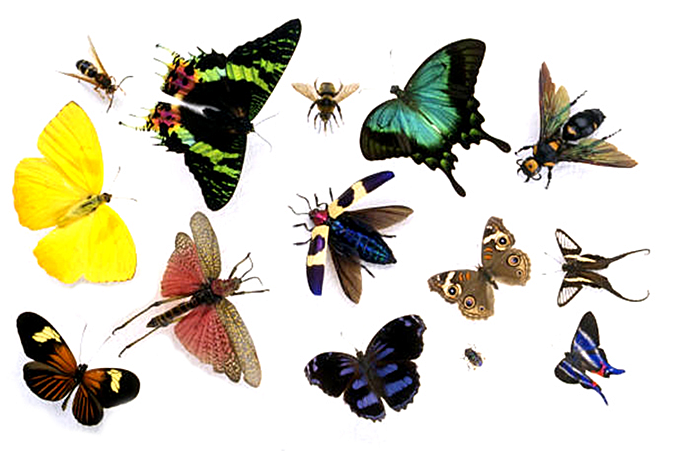 Additional Comments:	I am eager to get your feedback on the Blog Page.  So please let me know if the Blog is being beneficial to you.  Thanks and I hope all of you have a great, chilly weekend!!